Le C.L.A.S Paris Est-TenonVOUS PROPOSELe samedi 22 Avril à 15 h au Théâtre de l’Atelier(1 Pl. Charles-Dullin 75018 Paris 18e)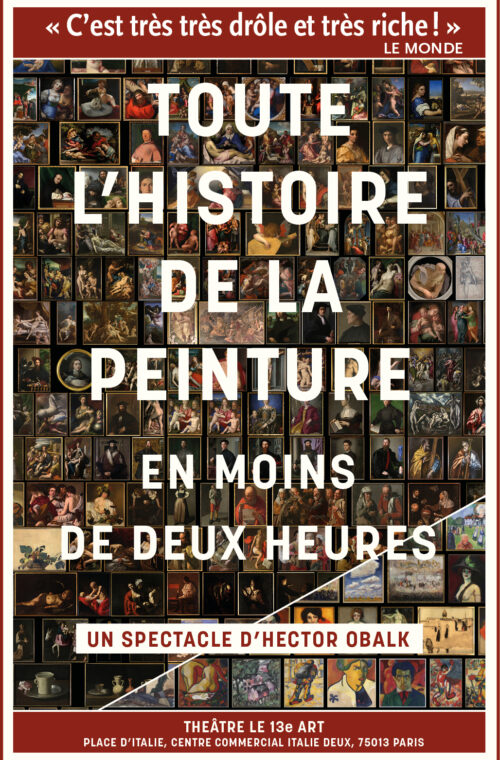 Hector Obalk fait un stand-up en musique et en images sur l’histoire de la peinture, accompagné de ses musiciens et d’un écran géant projetant des détails époustouflants. Spectacle complet, visuellement sophistiqué, musical et drôlissime d’un expert original, passionné et pédagogue. Pour tout public, de 9 à 99 ans. Nous vous proposons cette année le Parcours M («Monet-Picasso-Mondrian...» plus centré sur l'art du XXe siècle).En cat 2     Prix INSERM: 20.50€ -Prix (Fac, CNRS, AP): 28.5€-Plein tarif : 31.50 €INSCRIPTIONS A RENVOYER Par Mail à:catherine.senamaud-beaufort@inserm.fr AVANT le 20/03/2023C.L.A.S Paris Est- TenonCOUPON-RÉPONSET1 TARIF INSERM-CNRS (personnel et ayants droits)T2 = TARIF (Faculté, APHP, CEA etc…)T3= PLEIN TARIF (personne extérieure)Date limite de réservation AVANT le le 20/03/2023Par Mail à:catherine.senamaud-beaufort@inserm.frLes réservations ne seront définitives qu'à la réception du règlement par chèque à l'ordre du CLAS INSERM ou par virement (RIB du CLAS sur demande)chèque adressé à :		Sophie VILCHES				INSERM U 1155-Bât Recherche				Clas Paris Est Tenon				Hôpital Tenon				4 rue de la Chine				75020 PARIS   NOM de l’AGENT UNITÉSTATUT-APPARTENANCEThéâtreSpectacleDateHeureTARIF SUIVANT APPARTENANCETARIF SUIVANT APPARTENANCETARIF SUIVANT APPARTENANCEQUANTITEQUANTITEQUANTITEMONTANTThéatre de l’atelierToute l’histoire22/04/2315 hT1 Inserm-T2 Fac AP,CNRST3 EXTT1 Inserm-CNRST2 Fac-APT3 EXTCatégorie 2(Parcours  M)20.528.531.5MONTANT TOTALTOTAL